Título Primeiro Autor 1,  Segundo Autor 2 , Terceiro autor2, etcInstituição do primeiro autor, Cidade-UFInstituição do segundo e terceiro autor se tiver, Cidade-UFResumoTexto até 1200 caracteres com espaço, incluindo as referências, se houver. O Resumo não pode ultrapassar a 1 página. Texto até 1200 caracteres com espaço, incluindo as referências, se houver. O Resumo não pode ultrapassar a 1 página. Texto até 1200 caracteres com espaço, incluindo as referências, se houver. O Resumo não pode ultrapassar a 1 página. Texto até 1200 caracteres com espaço, incluindo as referências, se houver. O Resumo não pode ultrapassar a 1 página. Texto até 1200 caracteres com espaço, incluindo as referências, se houver. O Resumo não pode ultrapassar a 1 página. Texto até 1200 caracteres com espaço, incluindo as referências, se houver. O Resumo não pode ultrapassar a 1 página. Texto até 1200 caracteres com espaço, incluindo as referências, se houver. O Resumo não pode ultrapassar a 1 página. Texto até 1200 caracteres com espaço, incluindo as referências, se houver. O Resumo não pode ultrapassar a 1 página. Texto até 1200 caracteres com espaço, incluindo as referências, se houver. O Resumo não pode ultrapassar a 1 página. REFERÊNCIAS [1]Referência 1, se houver[2]Referência 2 se houver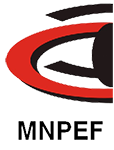 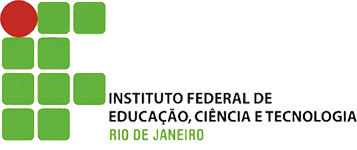 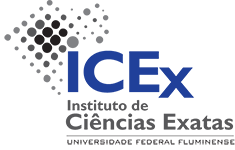 